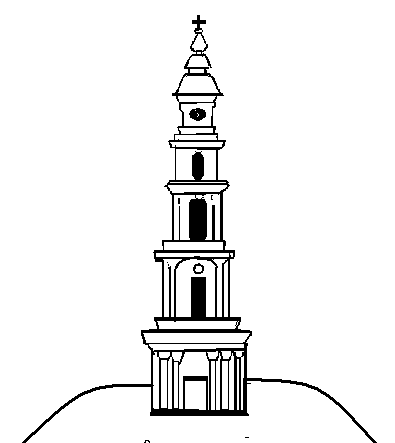 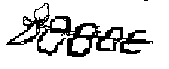 АДМИНИСТРАЦИЯ ЛЕЖНЕВСКОГО МУНИЦИПАЛЬНОГО РАЙОНАИВАНОВСКОЙ ОБЛАСТИ ПОСТАНОВЛЕНИЕ14.12. 2016года                                                                       № 457О проведении смотра-конкурса на лучшее праздничноеоформление фасадов зданий и прилегающих к ним территорийЛежневского муниципального района Ивановской области                         к Новому 2017 годуВ целях организации своевременного праздничного оформления, совершенствования рекламно-оформительской деятельности предприятий, учреждений Лежневского муниципального района, повышения эстетической выразительности фасадов зданий и прилегающих к ним территорий в преддверии новогодних праздников, Администрация Лежневского муниципального района постановляет:1. Объявить смотр-конкурс на лучшее  праздничное оформление фасадов зданий и прилегающих к ним территорий Лежневского муниципального района Ивановской области к Новому 2017 году. Срок проведения смотра-конкурса с 15 декабря 2016 года по 15 января 2017 года.2. Утвердить Положение о районном смотре-конкурсе на лучшее праздничное оформление фасадов зданий и прилегающих к ним территорий Лежневского муниципального района Ивановской области к Новому 2017 году (приложение 1) и состав конкурсной комиссии по его проведению (приложение 2).3.  Начальнику отдела информатизации и муниципального контроля  Администрации Лежневского муниципального района (Шатова Е.В.) разместить на официальном сайте Лежневского муниципального района и опубликовать в газете «Сельские вести» информацию о проведении и результатах смотра-конкурса на лучшее праздничное оформление фасадов зданий и прилегающих к ним территорий Лежневского муниципального района Ивановской области  к Новому 2017 году.4. Контроль за исполнением настоящего постановления возложить на  заместителя Главы Администрации Лежневского муниципального района Костина А.А. Глава Лежневского муниципального района		                О.С. Кузьмичева Приложение 1 к постановлениюАдминистрации Лежневского муниципального района Ивановской области № ___ от _________ годаПоложениео районном смотре-конкурсе на лучшее праздничное оформление фасадов зданий и прилегающих к ним территорий Лежневского муниципального района Ивановской области к Новому 2017 году 1. Общие положения1.1. Районный смотр-конкурс на лучшее праздничное оформление фасадов зданий и прилегающих к ним территорий Лежневского муниципального района Ивановской области проводится для привлечения жителей, предприятий и учреждений всех форм собственности к новогоднему оформлению района, создания праздничной атмосферы для жителей и гостей района в дни проведения новогодних и рождественских мероприятий.1.2. Районный смотр-конкурс проводится с 15 декабря 2016 года по 15 января 2017 года, в два этапа: - на первом этапе жители частных домовладений, Советы многоквартирных домов (далее МКД), предприятия, учреждения, желающие принять участие в смотре-конкурсе, подают заявки по форме (приложение) в Администрацию Лежневского муниципального района в срок до 26 декабря 2016 года;- на втором этапе конкурсная комиссия проводит обследование каждого из заявленного участниками смотра-конкурса частного домовладения, МКД, предприятия, учреждения   в срок с 27 декабря 2016 по 14 января 2017 года, после чего подводятся итоги смотра-конкурса. 1.3. Целью проведения смотра-конкурса является организация своевременного праздничного оформления, совершенствования рекламно-оформительской деятельности частных домовладений, МКД, предприятий, учреждений района, повышения эстетической выразительности фасадов зданий и прилегающих к ним территорий в преддверии новогодних праздников.1.4. Организация и проведение смотра-конкурса возлагается на районную комиссию по проведению смотра-конкурса, утвержденную постановлением Администрации Лежневского муниципального района Ивановской области.2. Условия участия в конкурсе2.1. К участию в районном смотре-конкурсе приглашаются собственники частных домовладений,  МКД, учреждения социальной сферы, предприятия района всех форм собственности.         2.2. Районный смотр-конкурс проводится по 4 группам участников:                  -    1 группа - частные домовладения;                 -    2 группа  - многоквартирные дома;                 -    2 группа  -  организации всех форм собственности;                  -    3 группа  -  учреждения социальной сферы. 2.3. Участники конкурса должны своевременно спланировать, организовать и выполнить работы по декоративному освещению и праздничному новогоднему оформлению фасадов зданий и прилегающих к ним территорий.2.4. Новогоднее оформление выполняется с применением иллюминации (светового дождя, гирлянд и т.п.). В оформлении приветствуется использование декоративных панно, поздравительных плакатов с новогодней символикой и тематикой, различных объемных фигур сказочных персонажей, новогодних елок и т.п.   2.5. Основным показателем при подведении итогов конкурса будет комплексный подход к оформлению фасадов зданий и прилегающих к ним территорий в дневное и вечернее время, создание наиболее интересных художественных композиций.3. Критерии оценки        3.1. Критерии смотра-конкурса: - лучшее световое оформление объекта; - декоративно-художественное оформление объекта;- санитарно-техническое состояние объекта и прилегающей к нему территории;- лучшая новогодняя елка.3.2. Каждый вид критерия оценивается в баллах – от одного до пяти.4. Подведение итогов4.1. Подведение итогов смотра-конкурса и выявление победителей проводится конкурсной комиссией. 4.2. Конкурсная комиссия выявляет победителей по каждой из групп участников смотра-конкурса на основании предварительных выездов в частные домовладения, МКД,  предприятия, учреждения. Победителем смотра-конкурса признается участник, набравший максимальное количество баллов по каждому критерию.4.3. Конкурсная комиссия вправе решать вопросы, отнесенные к её компетенции, если на заседании присутствует не менее половины её членов.4.4. Решение конкурсной комиссии оформляется протоколом, который подписывается всеми членами конкурсной комиссии.4.5. Победителям смотра-конкурса вручаются дипломы, благодарственные письма Администрации Лежневского муниципального района - за 1 место, одно для каждой из групп;                                                                - за 2 место, одно для каждой из групп;                                                         - за 3 место, одно для каждой из групп.                                                                                                                    Приложение 2                                      к постановлению            Администрации Лежневского муниципального района Ивановской области № ____ от _________ годаСостав районной комиссии 
по проведению районного смотра-конкурса
 на лучшее праздничное оформление фасадов зданий и  прилегающих к ним территорий Лежневского муниципального района 
Ивановской области к Новому 2017 году                                    Приложение                                           к положению о районном смотре-конкурсе  на лучшее праздничное оформление фасадов зданий и прилегающих к ним территорий Лежневского муниципального района Ивановской области к Новому 2017 году Дата подачи заявки «_____» _____________  201 __г.Наименование предприятия (учреждения) с указанием формы собственности (участник смотра-конкурса), частного домовладения, МКД ______________________________________________________________________________________________________________________________________________________________________________________________________Адрес предприятия (учреждения), частного домовладения, МКД, телефон ______________________________________________________________________________________________________________________________________________________________________________________________________Ф.И.О. руководителя предприятия (учреждения), собственника частного домовладения, председателя совета МКД,  __________________________________________________________________________________________Руководитель предприятия (учреждения), собственник частного домовладения, председатель совета МКД, ________________________                                           (подпись)Костин А.А.- заместитель Главы Администрации Лежневского муниципального района Ивановской области,  председатель конкурсной комиссииЧлены комиссии:Шувырденкова Е.В.Михайлова Н.А.         - заместитель Главы Администрации Лежневского муниципального района Ивановской области, начальник отдела правового обеспечения и межмуниципального сотрудничества  Администрации Лежневского муниципального района Ивановской области- начальник Отдела координации социальной сферы Администрации Лежневского муниципального районаЗабываева Е.А.- начальник отдела жилищно-коммунального хозяйства Администрации Лежневского муниципального района Ивановской областиСазонова А.Н.- начальник комитета по управлению муниципальным имуществом, земельными ресурсами и архитектуре Администрации Лежневского муниципального района Ивановской областиШатова Н.В.Борцова Л.В.       - начальник отдела информатизации и муниципального контроля Администрации Лежневского муниципального района Ивановской области -ведущий специалист отдела координации  социальной сферы Администрации Лежневского муниципального района  Ивановской области,  секретарь комиссииЗАЯВКАна участие в районном смотре-конкурсе
 на лучшее праздничное оформление фасадов зданий и прилегающих к ним территорий Лежневского муниципального района 
Ивановской области к Новому 2017 году 